新 书 推 荐中文书名：《改良：转基因和我们的食物、土地、未来面临的威胁》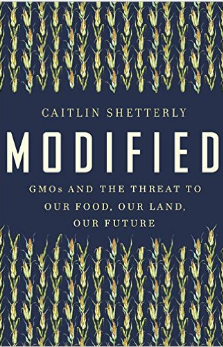 英文书名：Modified: GMOs and the Threat to Our Food, Our Land, Our Future作    者：Caitlin Shetterly出 版 社： Putnam代理公司：ANA/ Susan Xia页    数：352页 出版时间：2016年9月代理地区：中国大陆、台湾审读资料：电子稿类    型： 大众社科内容简介：令人不安、发人深思的题材引发了当代最大的食品之争—GMOs。作者身为记者和母亲，发现转基因玉米是孩子生病的罪魁祸首。任何人想要卷入转基因食品的热烈讨论，都不可不读本书。今天的美国人消费转基因 产品甚多，对其原材料却知之甚少，罕有其匹。它们不仅出现在我们的食品当中，简直无所不在，例如咖啡纸杯的内壁、尿布涂料和牙膏。我们常常一点没有意识到它们的存在。卡特琳·谢特勒以艰难的方式，发现了转基因生物的重要性。她发现儿子对GMO玉米高度过敏，她自己也有同样的情况，她的家庭日常生活永远改变了。本书深入转基因问题的核心，从内布拉斯加的农田，到布鲁塞尔的蜂房，揭示了我们和家庭日常食品背后的科学和公司。 作者身为母亲和记者，比揭发黑幕更深刻，厘清了转基因生物背后细微差别和混乱。本书两全其美，罕有其匹，既让你看到大平原的壮美， 又迫使你正视丰收种子的疑云。无形的恶魔正在渗入我们到食品和土地，威胁我们的未来。作者简介：卡特琳·谢特勒（Caitlin Shetterly）是《为你造就》（Made for You ）、《我：西行，一望无际，寻找家园》（ Me: Going West, Going Broke, Finding Home ）、畅销书《错误的路线：离婚的故事》（ Fault Lines: Stories of Divorce）。《纽约时报杂志》（ The New York Times Magazine）、 Elle、Self、 Oprah.com、 Medium.com和“美国生活”（ This American Life）等电台节目为她的书做了特写报道。       她和家人住在缅因州。媒体评价：“卡特琳·谢特勒的书充满激情和挑战性，叙述的历史和论证的观念无疑值得研究和验证 ，深入作者的个人生活，闪耀着个人的绝望和真正的好奇心，像最好的作品一样，混合了小家和全球、科学和趣闻，试图弄清我们食品的危险性。本书勇敢、及时、紧迫、规范，尤其发人深思，对我们的时代非常重要。”----迈克尔·帕特尼蒂（Michael Paterniti）, The Telling Room 和Love and Other Ways of Dying的作者 “卡特琳·谢特勒的新书力透纸背，通过彻底的调研，以母亲的决心、优美的文笔，揭示了全麦转基因食品的问题。她追求真理的奥德赛点缀了科学和历史的清晰纪录，呼吁公众注意公司控制食品供给的危险性，尤其重要的是，应该怎样应对。”----艾米·古德曼（Amy Goodman）, Democracy Now! 的导演和执行制片人“本书错综复杂，引人入胜，讲述了一位女性的健康之旅—关于食品的事实，令人不忍掩卷。”----丽莉·金（Lily King）, Euphoria的作者“从头到尾引人入胜，仿佛鼓点紧密的惊悚作品。作者是周密、老练的记者，也是清晰、有说服力的作家。本书犀利、震撼，为所有人揭示了他们和家庭食品不可不知的秘密。我看过以后，就改变了购买食品的方式。”----凯特·克里斯提森（ Christensen）, The Great Man 和Blue Plate Special的作者“本书既有个人特色，又有挑战性，提供了清晰而详细的回答。无论你在这方面持什么观点，都要看看和思考本书。.”----比尔·麦克吉本（Bill McKibben）, Eaarth和Deep Economy的作者     “谢特勒的书通俗易懂，研究深刻，厘清了常见的混乱。”----《出版者周刊》（Publisher’s Weekly）“（谢特勒）的辩护充满激情，加上多重研究成果和科学家、医生、农场主的访谈，提供了引人入胜的事例，全世界客户在这方面都需要更多教育。”----《图书馆期刊》（Library Journal）谢谢您的阅读！请将反馈信息发至：夏蕊（Susan Xia）安德鲁·纳伯格联合国际有限公司北京代表处北京市海淀区中关村大街甲59号中国人民大学文化大厦1705室邮编：100872电话：010-82504406传真：010-82504200Email：susan@nurnberg.com.cn 网址：http://www.nurnberg.com.cn
微博：http://weibo.com/nurnberg豆瓣小站：http://site.douban.com/110577/